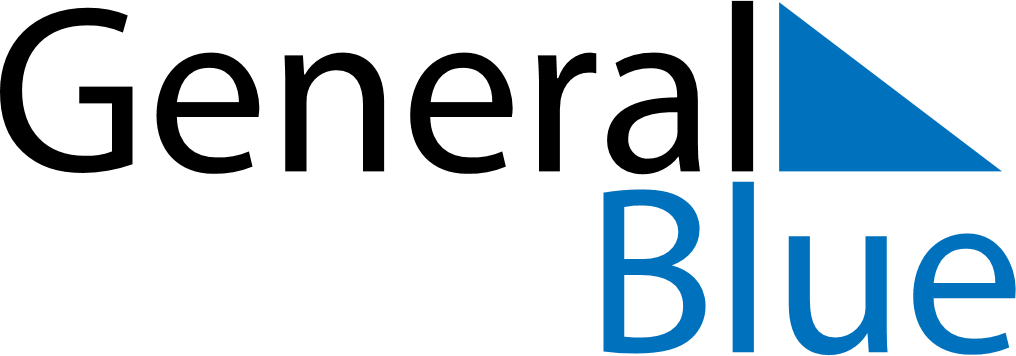 September 2150September 2150September 2150September 2150September 2150SundayMondayTuesdayWednesdayThursdayFridaySaturday123456789101112131415161718192021222324252627282930